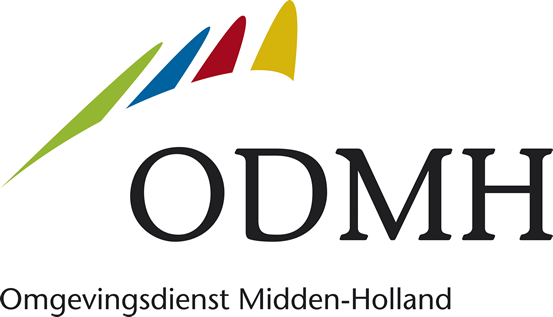 Aanwezig	:	T. van Vugt, Gouda (voorzitter)		R. Boere, Krimpenerwaard (digitaal) 		R. Breeuwsma, Alphen aan den Rijn (digitaal)		A. Kerssies, Waddinxveen		D.J. Knol, Bodegraven-Reeuwijk 		J. Schuurman, Zuidplas		W. Pannekoek, Krimpenerwaard (digitaal)		W. Zijlstra, Zuidplas		A. Mutter, secretarisAfwezig	:	J.L. van den Heuvel, Bodegraven-Reeuwijk		M. Klijmij-van der Laan, Gouda		M. van Leeuwen, Provincie Zuid-Holland			E.J. Nieuwenhuis, Waddinxveen		L. Spies, Alphen aan den Rijn		M. Stolk, Provincie Zuid-HollandNotulist	:	V. Bogerd (Emma Handson B.V.)Onderwerp	:	Vergadering van het algemeen bestuurDatum	:	26 september 2023
Bijlage(n)	:	n.v.t.CONCEPTVERSLAG van het algemeen bestuur ODMHOpening en mededelingenDe voorzitter opent de vergadering en heet de aanwezigen welkom. Hij constateert dat het quorum is gehaald.MededelingenAfmeldingenDe voorzitter merkt op dat M. Stolk en M. van Leeuwen afwezig zijn. M. van Leeuwen is het nieuwe AB-lid namens de provincie Zuid-Holland. Beide afwezige bestuursleden hebben schriftelijk ingestemd met de stukken. Tevens zijn M. Klijmij-van der Laan, E.J. Nieuwenhuis, J. Schuurman en L. Spies met kennisgeving afwezig. Hoofd bedrijfsvoering & controllerDe voorzitter meldt dat per half november 2023 het nieuwe hoofd bedrijfsvoering & controller start. Koplopersbijeenkomst IBP VTHDe voorzitter meldt dat op 28 september 2023 een koplopersbijeenkomst over het interbestuurlijk programma Vergunningverlening, Toezicht en Handhaving (VTH) plaatsvindt dat wordt gehost door DCMR Milieudienst Rijnmond en de ODMH. Tijdens de bijeenkomst wordt stilgestaan bij de Altijd Actuele Digitale Vergunning en wat de koplopers in de provincie Zuid-Holland daaraan doen. OmgevingsberaadEr wordt nagedacht over het inrichten van een omgevingsberaad. In oktober 2023 komen de voorzitters van de omgevingsdiensten bijeen om te overleggen hoe het omgevingsberaad moet worden ingericht en in welke samenstelling dat moet gebeuren. 2.	Vaststellen agenda
De agenda wordt conform vastgesteld.3.	Conceptverslag AB-vergadering d.d. 29 juni 2023 	
Het verslag wordt conform vastgesteld.4.	Interbestuurlijk Programma Vergunningverlening, Toezicht en Handhaving (IBP VTH - Beoordeling robuustheid ODMH en nadere besprekingHet AB bespreekt de robuustheid van de ODMH in het kader van het IBP VTH.De voorzitter licht toe dat op 22 juni 2023 het Bestuurlijk Overleg IBP VTH de robuustheidscriteria omgevingsdiensten heeft vastgesteld. Deze criteria zijn uitgewerkt in zes genormeerde kritische prestatie-indicatoren (KPI’s). Ook is bepaald dat uiterlijk 1 april 2026 alle omgevingsdiensten robuust moeten zijn door aan de zes KPI’s te voldoen. De ODMH voldoet aan de KPI’s en dat moet op verzoek van het Rijk voor 1 oktober 2023 kenbaar worden gemaakt middels een brief aan de staatssecretaris van Infrastructuur en Waterstaat (I&W). De voorzitter merkt op dat de ODMH zich ervan bewust is dat de provincie vijf omgevingsdiensten telt en dat het Rijk streeft naar minder omgevingsdiensten. Daarnaast moet de ODMH de problematiek in de andere omgevingsdiensten niet onderschatten. Dat komt in de brief aan de staatssecretaris van IenW tot uiting.De voorzitter merkt op dat de gemeente Gouda voorstander is van het opstellen van een raadsmemo over het IBP VTH dat via de colleges van de gemeenten naar de gemeenteraden kan worden gestuurd. Het DB stelt voor het rapport van de visitatiecommissie toe te voegen aan het raadsmemo. Het rapport geeft extra onderbouwing voor de robuustheid van de ODMH.De vertegenwoordigers van de gemeenten uit de ODMH geven hun mening over het voorliggende voorstel: W. Zijlstra complimenteert de ODMH met het voldoen aan de robuustheidcriteria. Hij wil weten of de robuustheid is getoetst aan de hand van een zelfevaluatie en het oordeel van de visitatiecommissie en vraagt hoe dat proces is verlopen. A. Mutter licht toe dat het oordeel over de robuustheid door een zelfevaluatie tot stand is gekomen. De cijfers die aan de KPI’s ten grondslag liggen, komen voornamelijk uit de begroting en de formatie. De visitatiecommissie is een afhankelijk orgaan dat spreekt met bestuurders, medewerkers en leidinggevenden. De commissie toetst op basis van een visitatiemal waaraan elke omgevingsdienst wordt getoetst. De ODMH wordt geacht het visitatierapport openbaar te maken en eventuele aanbevelingen op te volgen met een plan van aanpak. De voorzitter vult aan dat het visitatierapport geen bijzonderheden bevat, maar wel enkele aanbevelingen. Het DB bereidt daarover een stuk voor dat in het AB kan worden besproken. Hij geeft aan dat het ministerie van IenW heeft verzocht dat de ODMH naast het oordeel van de visitatiecommissie, zelf een oordeel zou vormen over de robuustheid van de organisatie. Desgevraagd licht de voorzitter toe dat de ODMH voldoet aan de robuustheidscriteria en daarom geen plan van aanpak hoeft op te stellen. A. Kerssies geeft aan dat de gemeente Waddinxveen zich kan vinden in de robuustheid van de organisatie en akkoord is met de uitkomsten van de zelfevaluatie en de visitatiecommissie.D.J. Knol merkt op dat is toegelicht dat de ODMH geen apart innovatiebudget heeft, maar dat het budget voor innovatie is verdisconteerd in het integrale uurtarief van ODMH. Hij wil weten of de zelfevaluatie en beoordeling van de visitatiecommissie aanleiding geeft het innovatiebudget op een andere manier in te richten. A. Mutter licht toe dat het budget voor innovatie altijd doorwerkt in de werknemers of externen die daarvoor worden ingehuurd. Als extra budget nodig is, wordt daarvoor om een bijdrage gevraagd bij de gemeente. A. Mutter is van mening dat het zonde is een budget op te eisen voor innovatie dat wellicht nooit wordt aangewend. D.J. Knol vindt dat een innovatiebudget een stimulans kan zijn om buiten de staande organisatie om te werken aan innovatie. A. Mutter geeft aan dat de ODMH in het verleden bestemmingsreserves daarvoor heeft opgebouwd. Hij heeft geen behoefte aan een structurele bijdrage voor innovatie, omdat de ODMH dan in bepaalde periodes meer geld binnenkrijgt dan nodig is. Daarnaast brengt de samenwerking met andere omgevingsdiensten in Zuid-Holland innovatie tot stand. D.J. Knol vindt het wenselijk het innovatiebudget voor een volgende begroting nogmaals te agenderen. Daarnaast wil D.J. Knol weten waar het bedrag van € 16,5 miljoen op is gebaseerd. De voorzitter licht toe dat het milieudeel van het takenpakket van de ODMH voldoet aan de eisen die zijn gesteld door de IenW. Ook het BWT-deel van het takenpakket is meegenomen in de beoordeling van de robuustheid. Het Rijk telt dat niet mee, maar de ODMH gebruikt het BWT-deel wel voor de lobby. Door de nieuwe taakontwikkeling rondom energie en duurzaamheid is het bedrag van € 16,5 miljoen niet statisch, maar steeds aan verandering onderhevig.  W. Pannekoek geeft aan dat gemeente Krimpenerwaard akkoord is met het voorstel voor de brief. Hij vindt het goed een memo te sturen aan de gemeenteraden en wil weten of daarvoor een koppeling wordt gemaakt met het visitatierapport en of beide documenten tegelijkertijd worden verstuurd. De voorzitter geeft aan dat het visitatierapport ondersteunend is aan de eigen beoordeling over de robuustheid van de ODMH. Het DB wil het visitatierapport als bijlage meesturen met het raadsmemo. W. Pannekoek vindt het wenselijk de discussie over de toekomst van de ODMH te agenderen voor een AB-vergadering en vraagt het DB daarvoor een memo op te stellen.De voorzitter meldt dat het onderwerp zeker terugkomt in de bestuursvergaderingen. R. Breeuwsma meldt dat de gemeente Alphen aan den Rijn zich kan vinden in het besluit. De rapporten en beoordelingen die voorliggen bewijzen dat de ODMH robuust is. Desalniettemin is hij van mening dat de ODMH moet nagaan hoe de organisatie in de toekomst moet worden ingericht. Hij merkt op dat hij door een aantal gevoerde gesprekken het gevoel heeft gekregen dat een herindeling onderzoeken opportuun is.De voorzitter meldt dat het college van gemeente Gouda ook heeft ingestemd met de brief voor de staatssecretaris. De voorzitter geeft aan dat het raadsmemo klaar is. Hij stelt voor het raadsmemo met het visitatierapport zo snel mogelijk na 1 oktober 2023 te delen met de gemeenteraden. 5.	Rondvraag Van de rondvraag wordt geen gebruikgemaakt. 6. 	SluitingDe voorzitter bedankt de aanwezigen voor hun inbreng en sluit de vergadering. Aldus vastgesteld in de vergadering van het algemeen bestuur d.d. 26 oktober 2023.De secretaris,	De voorzitter,A. Mutter	T. van Vugt